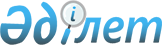 2006 жылғы қыркүйекте Қазақстан Республикасында Тәуелсiз Мемлекеттер Достастығына қатысушы мемлекеттер үкiметтерi басшыларының кеңесi жанындағы Интернационалист жауынгерлер iстерi жөнiндегi комитет Үйлестiру кеңесiнiң отырысын ұйымдастыру туралыҚазақстан Республикасы Премьер-Министрінің 2006 жылғы 31 тамыздағы N 254-ө Өкімі



      2006 жылғы 4 - 7 қыркүйек кезеңiнде Астана қаласында Тәуелсiз Мемлекеттер Достастығына қатысушы мемлекеттер үкiметтерi басшыларының кеңесi жанындағы Интернационалист жауынгерлер iстерi жөнiндегi комитет Үйлестiру кеңесiнiң (бұдан әрi - Үйлестiру кеңесi) кезектi отырысын өткiзудi қамтамасыз ету мақсатында:



      1. Қазақстан Республикасы Сыртқы iстер министрлiгi Қазақстан Республикасы Қорғаныс министрлiгiне 2006 жылғы 4 - 7 қыркүйек кезеңiнде 1-қосымшаға сәйкес құрамда Yйлестiру кеңесiнiң делегациясы мүшелерiнiң және Тәуелсiз Мемлекеттер Достастығына қатысушы мемлекеттер мен Балтық елдерiнен келетiн отырысқа қатысушылардың қонақ үйде тұруына және көлiктiк шығыстарына, Астана қаласына дейiн және керi қарай авиаұшуын қамтамасыз ету үшiн 2-қосымшаға сәйкес 2006 жылға арналған республикалық бюджетте 006 "Өкiлдiк шығындар" бюджеттiк бағдарламасы бойынша көзделген қаражат есебiнен 7881536 (жетi миллион сегіз жүз сексен бiр мың бес жүз отыз алты) теңге мөлшерiнде қаражат бөлсiн.






      2. Астана қаласының әкiмi:



      Үйлестiру кеңесi делегациясының мүшелерiне және Қазақстан Республикасының өңiрлерiнен келетiн отырысқа қатысушыларға олар Астана қаласында болатын кезеңде көлiктiк қызмет көрсетудi;



      Үйлестiру кеңесi делегациясының мүшелерi және Тәуелсiз Мемлекеттер Достастығына қатысушы мемлекеттерден, Балтық елдерiнен және Қазақстан Республикасының өңiрлерiнен келетiн отырысқа қатысушылар үшiн мәдени бағдарламаны және Астана қаласының көрiктi жерлерiне экскурсия жасауды ұйымдастыруды;



      қазақстандық ардагерлерге және Тәуелсiз Мемлекеттер Достастығына қатысушы мемлекеттерден және Балтық елдерiнен келетiн отырысқа қатысушыларға Үйлестiру кеңесi делегациясының құрмет көрсетуiнiң протоколдық iс-шараларын концерттiк сүйемелдеудi;



      Үйлестiру кеңесi делегациясының мүшелерімен және Тәуелсiз Мемлекеттер Достастығына қатысушы мемлекеттерден, Балтық елдерінен және Қазақстан Республикасының өңірлерінен келетін отырысқа қатысушылармен кездесу және оларды шығарып салу іс-шараларына, әскери рәсімдер өткізу және "Отан қорғаушылар" мемориалы мен Ауғанстан Республикасында интернационалдық борышын орындау кезінде қаза тапқан қазақстандық жауынгерлерге ескерткіш жанында құрмет көрсету салтанатына жұртшылық пен оқушы жастардың қатысуын қамтамасыз етсін.






      3. Қазақстан Республикасының Ақпарат және мәдениет министрлігі Yйлестiру кеңесiнiң кезектi отырысын және қазақстандық ардагерлермен кездесу iс-шараларын бұқаралық ақпарат құралдарында кеңінен жария етудi, естелiкке суретке түсудi және деректi бейне түсіруді қамтамасыз етсін.






      4. Қазақстан Республикасы Қорғаныс министрлігі:



      Үйлестiру кеңесi делегациясының мүшелерiн және тәуелсiз мемлекеттер Достастығына қатысушы мемлекеттерден, Балтық елдерiнен және Қазақстан Республикасының өңiрлерiнен келетiн отырысқа қатысушыларды олар Астана қаласында болатын кезеңде қарсы алу және шығарып салу, олармен бiрге жүру iс-шараларын;



      Қазақстан Республикасы өңiрлерiнiң Ауғанстан ардагерлерiнiң жергiлiктi одақтарымен келiсiм бойынша қазақстандық ардагерлердiң Астана қаласындағы iс-шараларға қатысуын;



      тиiстi аумақтарда тұратын қазақстандық ардагерлердiң 2006 жылғы 4 қыркүйекке қарай Астана қаласына келуiн, 2006 жылғы 7 қыркүйекте Астана қаласынан кетуiн;



      2006 жылғы 4 - 7 қыркүйекте қазақстандық ардагерлердiң олар Астана қаласында болатын кезеңiндегi көлiктiк шығыстарын және қонақ үйде тұруына ақы төлеудi;



      конференц-залды жалға алуға, қатысушылардың тамақтануы мен оларды ресми қабылдауды ұйымдастыруға, кофе-брейктер өткізуге ақы төлеудi, Yйлестiру кеңесi делегациясының мүшелеріне және Тәуелсіз Мемлекеттер Достастығына қатысушы мемлекеттерден, Балтық елдерінен және Қазақстан Республикасының өңірлерінен келетін отырысқа қатысушыларға тапсыру үшін тірі гүлдері бар себеттер, естелік сыйлықтар мен кәдесый өнімдерін сатып алуды 2006 жылға арналған Республикалық бюджетте 002 "Қарулы Күштер қызметінің негізгі түрлерін қамтамасыз ету" бюджеттік бағдарламасының "Әскери басқару органдарының әкімшілік-басқару функцияларын қамтамасыз ету" кіші бағдарламасы бойынша көзделген қаражат есебінен қамтамасыз етсін.






      5. Осы өкімде көзделген іс-шаралардың орындалуын бақылау Қазақстан Республикасы Қорғаныс министрлігіне жүктелсін.

      

Қазақстан Республикасы




      Премьер-Министрiнiң




      мiндетiн атқарушы





Қазақстан Республикасы     



Премьер-Министрiнiң       



2006 жылғы 31 тамыздағы     



254-ө өкiмiне         



1-қосымша            

 


Тәуелсiз Мемлекеттер Достастығына қатысушы мемлекеттер үкiметтерi басшыларының кеңесi жанындағы Интернационалист жауынгерлер iстерi жөнiндегi комитет Yйлестiру кеңесiнiң отырысына қатысушылардың құрамы




Интернационалист жауынгерлер iстерi жөнiндегi комитет




Yйлестiру кеңесiнiң мүшелерi


1. Аушев                       - Үйлестiру кеңесiнiң төрағасы,



   Руслан Сұлтанович             ТМД интернационалист жауынгерлер



                                 iстерi жөнiндегi комитеттiң



                                 төрағасы, Кеңес Одағының Батыры,



                                 генерал-лейтенант, Мәскеу қаласы

2. Аббасов                     - Үйлестiру Кеңесiнiң мүшесi,



   Аббас Айдынович               "Боевое братство" Жоғары Кеңесiнiң



                                 мүшесi, Баку қаласы

3. Бесков                      - "Вымпел-Союз" арнайы мақсаттағы



   Борис Петрович                бөлiмшелер мен арнайы қызметтер



                                 ардагерлерi қауымдастығының



                                 президентi, Мәскеу қаласы

4. Востротин                   - Комитет төрағасының бiрiншi



   Валерий Александрович         орынбасары, Ресей Федерациясы



                                 Мемлекеттiк Думасының депутаты,



                                 Кеңес Одағының Батыры, Мәскеу



                                 қаласы

5. Голубев                     - Ресей Федерациясы Сыртқы барлау



   Александр Титович             қызметi, директорының аға



                                 консультанты, Мәскеу қаласы

6. Горюнов                     - Комитет төрағасының бiрiншi



   Михаил Петрович               орынбасары, Екатеринбург қаласы

7. Громов                      - "Боевое братство" оқшау соғыстар



   Борис Всеволодович            мен әскери қақтығыстар



                                 ардагерлерiнiң жалпы ресейлiк



                                 қоғамдық қозғалысының төрағасы,



                                 Кеңес Одағының Батыры, Мәскеу



                                 облысының губернаторы,



                                 генерал-полковник, Мәскеу қаласы

8. Демченкова                  - Комитет төрағасының орынбасары -



   Галина Захаровна              Комитеттiң медициналық-әлеуметтiк



                                 проблемалар бөлiмiнiң бастығы,



                                 Мәскеу қаласы

9. Долматов                    - "Вымпел-Союз" арнайы мақсаттағы



   Александр Иванович            бөлiмшелер мен арнайы қызметтер



                                 ардагерлерiнiң қауымдастығы



                                 кеңесiнiң төрағасы, Мәскеу қаласы

10. Згерский                   - Ресей Федерациясы Шекара қызметi



    Геннадий Анатольевич         ардагерлерi халықаралық одағының



                                 төрағасы, Мәскеу қаласы

11. Иванова                    - Ауғанстанда қаза тапқан әскери



    Александра Дмитриевна        қызметшiлердiң отбасылары Мәскеу



                                 қалалық одағының төрайымы,



                                 Мәскеу қаласы

12. Каримов                    - Комитеттiң халықаралық бөлiмiнiң



    Рашид Ахмедович              бастығы, Мәскеу қаласы

13. Кержиманкин                - Комитет төрағасының орынбасары,



    Петр Васильевич              Мәскеу қаласы

14. Кобзон                     - Ресей Федерациясы Мемлекеттiк



    Иосиф Давыдович              Думасының депутаты, КСРО халық



                                 әртiсi, Мәскеу қаласы

15. Ковалев                    - Оқшау соғыстар мен әскери



    Александр Михайлович         қақтығыстардың ардагерлерi Мәскеу



                                 бiрлестiгiнiң төрағасы, Мәскеу



                                 қалалық думасының депутаты,



                                 Мәскеу қаласы

16. Лазуткин                   - Мәскеу қаласы мэрiнiң кеңесшiсi,



    Валентин Валентинович        ТДО директорлары кеңесiнiң



                                 төрағасы, Мәскеу қаласы

17. Лещинский                  - теледидардың саяси шолушысы,



    Михаил Борисович             Мәскеу қаласы

18. Снегирев                   - "Российская газетаның" саяси



    Владимир Николаевич          шолушысы, Мәскеу қаласы

19. Соколов                    - "Боевое братство" ұйымының



    Александр Константинович     Орталық Кеңесi аппаратының



                                 басшысы, Мәскеу қаласы

20. Турбин                     - Ресей Федерациясы Iшкi iстер және



    Виталий Борисович            Iшкi әскерлер органдарының



                                 жауынгерлiк-әрекеттерi



                                 ардагерлерi қауымдастығының



                                 президентi, Мәскеу қаласы

21. Упырь                      - Комитет төрағасының орынбасары,



    Леонид Павлович              Мәскеу қаласы

22. Филипченков                - "Витязи" құқық қорғау



    Сергей Викторович            органдарының ардагерлерiне көмек



                                 көрсету өңiраралық қоғамдық 



                                 ұйымының президентi, Кеңес



                                 Одағының Батыры, Мәскеу қаласы

23. Шкода                      - Комитеттiң ұйымдастыру-құқықтық



    Леонид Карпович              бөлiмiнiң бастығы, Мәскеу қаласы


Интернационалист жауынгерлер істері жөніндегі




 комитет:


24. Аушев                      - Комитет төрағасының кеңесшiсi,



    Тимур Асхабович              Мәскеу қаласы

25. Волошин                    - Комитет мүшесi, Мәскеу қаласы



    Игорь Викторович

26. Джавадян                   - Комитеттiң (бас маманы,



    Гайк Николаевич              Мәскеу қаласы

27. Дулясова                   - Комитеттiң бас бухгалтерi,



    Валентина Васильевна         Мәскеу қаласы

28. Изотов                     - Комитет мүшесi,



    Станислав Петрович           Мәскеу қаласы

29. Китов                      - Комитет төрағасының көмекшiсi,



    Валентин Иванович            Мәскеу қаласы

30. Рагозина                   - Комитеттiң жетекшi маманы,



    Елена Ивановна               Мәскеу қаласы

31. Тетеркина                  - Комитеттiң жетекшi маманы,



    Лидия Григорьевна            Мәскеу қаласы


Yйлестiру кеңесi отырысының жұмысына қатысу үшiн шақырылған




ТМД-ға қатысушы мемлекеттердiң интернационалист жауынгерлерi




ардагерлер ұйымдарының төрағалары:


32. Велиев                     - Әзiрбайжан Республикасы



    Магомед Алиевич              Ауғанстан соғысының ардагерлерi



                                 қоғамдық бiрлестiгiнiң төрағасы,



                                 Баку қаласы

33. Мхитарян                   - Ауғанстан ардагерлерi одағының



    Армен Ашотович               төрағасы, Армения Республикасы



                                 Парламентiнiң депутаты, Ереван



                                 қаласы

34. Тоестев                    - Беларусь Ауғанстандағы соғыс



    Владимир Николаевич          ардагерлерi одағының төрағасы,



                                 Минск қаласы

35. Кахниаури                  - Грузия Ауғанстандағы соғыс



    Нугзар Омарович              ардагерлерi одағының төрағасы,



                                 Тбилиси қаласы

36. Чотбаев                    - Қырғыз Республикасы



    Абдыгул Абдрашитович         Ауғанстандағы соғыс және әскери



                                 қақтығыстар ардагерлерiнiң конгресi



                                 алқасының төрағасы, Бiшкек қаласы

37. Мокан                      - Ауғанстандағы соғыс ардагерлерi



    Михаил Михайлович            одағының төрағасы, Молдова



                                 Республикасы Парламентiнiң



                                 депутаты, Кишинев қаласы

38. Клинцевич                  - Ауғанстан ардагерлерi Ресей



    Франц Адамович               одағының көшбасшысы, Ресей



                                 Федерациясы Мемлекеттiк Думасының



                                 депутаты, Мәскеу қаласы

39. Алимов                     - Тәжiкстан Республикасы Ауған



    Сухробшо Юсуфшоевич          соғысы ардагерлерi одағының



                                 төрағасы, Душанбе қаласы

40. Мурадов                    - Өзбекстан Республикасы жауынгер



    Талат Пардаевич              ардагерлер (интернационалистер)



                                 бiрлестiгiнiң төрағасы, Ташкент



                                 қаласы

41. Червонопиский              - Ауғанстан ардагерлерi 



    Сергей Васильевич            (интернационалист жауынгерлерi) 



                                 одағының төрағасы, Украина 



                                 Жоғарғы Радасының депутаты, Киев



                                 қаласы

42. Михнюк                     - Ауғанстан ардагерлерi 



    Олег Иванович                (интернационалист жауынгерлерi)



                                 одағы төрағасының орынбасары, 



                                 Киев қаласы

43. Натулькявичус              - Литва Ауғанстандағы ардагерлер



    Юозас Йонович                және басқа да әскери 



                                 қақтығыстардың қатысушылары 



                                 республикалық қауымдастығының 



                                 төрағасы, Вильнюс қаласы

44. Литвиненко                 - Литва Республикасы Ауғанстандағы 



    Александр Иванович           соғыс мүгедектерi қорының төрағасы,



                                 Вильнюс қаласы

45. Адуев                      - Латвия Ауғанстандағы соғыс және



    Аду Абдусаламович            басқа да әскери қақтығыстардың



                                 ардагерлерi қауымдастығының 



                                 төрағасы, Рига қаласы

46. Пакс                       - Эстония "Боевое братство"



    Карл Яковлевич               Ауғанстан, оқшау соғыстар мен 



                                 әскери қақтығыстар ардагерлерi 



                                 одағының төрағасы, Таллин қаласы

47. Өтегенов                   - Қазақстан Республикасы Ауғанстан



    Шәрiпбай Әбдiмәлiкұлы        және оқшау соғыстар ардагерлерi 



                                 одағының төрағасы, Шымкент қаласы


Yйлестiру кеңесi отырысының жұмысына қатысу үшiн шақырылған




ТМД-ға қатысушы мемлекеттердiң интернационалист жауынгерлерi




ардагерлер ұйымдарының активi:


48. Акрамов                    - "Боевое братство" оқшау соғыс және



    Наби Мамаджанович            қақтығыстар ардагерлерiнiң 



                                 жалпыресейлiк қоғамдық қозғалысы



                                 iс басқарушысының орынбасары,



                                 Кеңес Одағының Батыры, Мәскеу



                                 қаласы

49. Барт                       - Қазақстан Республикасы Ауғанстан



    Александр Михайлович         және оқшау соғыстар ардагерлерi



                                 одағы төрағасының орынбасары,



                                 Мәскеу қаласы

50. Большаков                  - "Боевое братство" оқшау соғыстар



    Юрий Васильевич              және әскери қақтығыстар 



                                 ардагерлерiнiң (қатысушыларының)



                                 Мәскеу өңiрлiк ұйымының кеңесi 



                                 төрағасының кеңесшiсi, Мәскеу



                                 қаласы

51. Борщов                     - Беларусь Ауғанстандағы соғыс



    Владимир Николаевич          ардагерлерi одағы төрағасының



                                 орынбасары, Беларусь Жоғарғы 



                                 Кеңесiнiң депутаты, Минск қаласы

52. Слепцов                    - "Боевое братство" оқшау соғыстар



    Юрий Федорович               және әскери қақтығыстар 



                                 ардагерлерiнiң (қатысушыларының) 



                                 Мәскеу өңiрлiк ұйымының мүшесi, 



                                 Воскресенск қаласының мэрi, 



                                 Мәскеу қаласы


Yйлестiру кеңесi отырысының жұмысына қатысу үшін шақырылған




Қазақстан Республикасының интернационалист жауынгерлерi ардагерлер ұйымдарының төрағалары мен активi:


53. Әбдiрәсiлов                - Оңтүстiк Қазақстан облысы



    Қайрат Қырықбайұлы           Ауғанстан және оқшау соғыстар



                                 ардагерлерi одағы төрағасының



                                 мiндетiн атқарушы, Шымкент қаласы

54. Әбдiшүкiров                - Алматы қаласы Интернационалист



    Мұрад Мұқтарұлы              жауынгерлердiң ардагерлер



                                 ұйымдары үйлестiру кеңесiнiң



                                 төрағасы, Алматы қаласы

55. Аздравин                   - Ақмола облысының Ауғанстан және



    Александр Иванович           оқшау соғыстар ардагерлерi



                                 одағының төрағасы, Көкшетау қаласы

56. Әубәкiров                  - Қостанай облысының Ауғанстан 



    Нұралы Әбубәкiрұлы           және оқшау соғыстар ардагерлерi



                                 одағының төрағасы, Қостанай қаласы

57. Әубәкiров                  - Қазақстан Республикасының



    Тоқтар Оңғарбайұлы           Парламентi Мәжiлiсiнiң депутаты,



                                 авиация генерал-майоры, Кеңес



                                 Одағының Батыры, Астана қаласы

58. Амраев                     - Алматы қаласының Ауғанстан және



    Абуджан Абдусатарович        оқшау соғыстар ардагерлерi



                                 одағының төрағасы, Алматы қаласы

59. Баймолданов                - Алматы облысының Ауғанстан және



    Оран қажы                    оқшау соғыстар ардагерлерi



                                 одағының төрағасы, Талдықорған



                                 қаласы

60. Баймаханов                 - Қызылорда облысының Ауғанстан



    Қайратдин Әлiбайұлы          және оқшау соғыстар ардагерлерi 



                                 одағының төрағасы, Қызылорда қаласы

61. Бәйтереков                 - Қазақстан Республикасының



    Рүстем Әбиболлаұлы           Ауғанстан ардагерлерi одағының



                                 төрағасы, Алматы қаласы

62. Биемелдинов                - Павлодар облысының Ауғанстан



    Асқар                        ардагерлерi одағының төрағасы,



                                 Павлодар қаласы

63. Борискин                   - Қазақстан Республикасының



    Андрей Викторович            Ауғанстан және оқшау соғыстар



                                 ардагерлерi одағы төрағасының 



                                 орынбасары, Алматы қаласы

64. Галлеев                    - Ақтөбе облысының Ауғанстан 



    Геннадий Мырзағалиұлы        ардагерлерi одағының төрағасы,  



                                 Ақтөбе қаласы

65. Гамов                      - Солтүстiк Қазақстан облысының



    Игорь Васильевич             Ауғанстан және оқшау соғыстар



                                 ардагерлерi одағының төрағасы,



                                 Петропавл қаласы

66. Дорани                     - Оңтүстiк Қазақстан облысының



    Басирахмад Амирмохаммад      Ауғанстан және оқшау соғыстap



                                 ардагерлерi одағы төрағасының 



                                 орынбасары, Шымкент қаласы

67. Елубаев                    - Астана қаласының Ауғанстандағы



    Қайрат Меңдiбайұлы           соғыс мүгедектерi мен ардагерлерi



                                 одағының төрағасы, Астана қаласы

68. Есжанов                    - Қазақстан Республикасының



    Сауырбай Құлбайұлы           Ауғанстан және оқшау соғыстар



                                 ардагерлерi одағы төрағасының



                                 кеңесшiсi, Қазақстан Республика-



                                 сының Парламентi Мәжiлiсiнiң



                                 депутаты, Астана қаласы

69. Есбосынов                  - Атырау облысының Ауғанстан және



    Асылбек Әбухайырұлы          оқшау соғыстар ардагерлерi



                                 одағының төрағасы, Атырау қаласы

70. Қазақбаев                  - Кеңес Одағының Батыры Бауыржан



    Сержан Абдолдаұлы            Момышұлы атындағы республикалық



                                 әскери мектеп-интернаттың бастығы,



                                 полковник, Жауынгерлiк Қызыл



                                 Жұлдыз және екi Қызыл Жұлдыз



                                 ордендерiнiң иегерi, Ауғанстандағы



                                 соғыстың ардагерi, Алматы қаласы

71. Қазыбеков                  - Екiбастұз қаласының Ауғанстан



    Рафик Жәкенұлы               және оқшау соғыстар ардагерлерi



                                 одағының төрағасы, Екiбастұз қаласы

72. Қалматaeв                  - Қазақстан Республикасының



    Мұрат Дүйсенбiұлы            Ауғанстан және оқшау соғыстар



                                 ардагерлерi одағы төрағасының



                                 кеңесшiсi, милиция



                                 генерал-майоры, Алматы қаласы

73. Керимбаев                  - Жауынгерлiк Қызыл Жұлдыз және



    Борис Төкенұлы               Қызыл Жұлдыз ордендерiнiң иегерi,



                                 полковник, Ауғанстандағы соғыстың



                                 ардагерi, Алматы қаласы

74. Кремениш                   - Ауғанстандағы соғыс мүгедектерiн



    Николай Иванович             қолдау республикалық одағының



                                 төрағасы, Кеңес Одағының Батыры,



                                 Алматы қаласы

75. Қойшиев                    - Жамбыл облысының Ауғанстан және



    Үсен Рүстемұлы               оқшау соғыстар ардагерлерi 



                                 одағының төрағасы, Тараз қаласы

76. Мамедов                    - Маңғыстау облысының Ауғанстан



    Байрамали Менлимамедович     ардагерлерi одағының төрағасы,



                                 Ақтау қаласы

77. Мусин                      - Шығыс Қазақстан облысының



    Ербол                        Ауғанстандағы соғыс ардагерлерi



                                 ұйымы одағының төрағасы, Семей



                                 қаласы

78. Мұхамбетқалиев             - Батыс Қазақстан облысының



    Нұрлан                       Ауғанстан және оқшау соғыстар



                                 ардагерлерi одағының төрағасы,



                                 Орал қаласы

79. Мұхамеджанов               - Қазақстан Республикасының



    Төлеген Мұхамеджанұды        Парламентi Мәжiлiсiнiң депутаты,



                                 Астана қаласы

80. Пашевич                    - "Боевое братство" оқшау соғыстар



    Сергей Владимирович          және әскери қақтығыстар



                                 ардагерлерi(қатысушылары) одағының



                                 төрағасы, Алматы қаласы

81. Сәрсенов                   - Қазақстан Республикасының



    Нұрдәулет Жұмағұлұлы         Парламентi Мәжiлiсiнiң депутаты,



                                 Астана қаласы

82. Сейiтбек                   - Жамбыл облысының Ауғанстан және



    Нұрлан Мөнкеұлы              оқшау соғыстар ардагерлерi 



                                 одағының төрағасы, Тараз қаласы

83. Темiрбаев                  - Қарағанды облысы Ауғанстан



    Жеңiс Өкенұлы                ардагерлерi одағының төрағасы,



                                 Қарағанды қаласы

84. Тiнiкеев                   - Қазақстан Республикасының



    Мұхтар                       Парламентi Мәжiлiсiнiң депутаты,



                                 Астана қаласы

85. Тұлғаев                    - Қазақстан Республикасының



    Қайрат Әлиханұлы             Ауғанстан және оқшау соғыстар



                                 ардагерлерi одағы төрағасының



                                 бiрiншi орынбасары, Шымкент қаласы

86. Шабалин                    - Алматы қаласы Әуезов ауданының



    Юрий Николаевич              Ауғанстан және оқшау соғыстар 



                                 ардагерлерi одағының төрағасы,



                                 Алматы қаласы




Қазақстан Республикасы     



Премьер-Министрiнiң       



2006 жылғы 31 тамыздағы     



N 254-ө өкiмiне         



2-қосымша            



2006 жылғы 4-7 қыркүйек кезеңiнде Астана қаласында Тәуелсiз






Мемлекеттер Достастығына қатысушы мемлекеттер үкiметтерi






басшыларының кеңесi жанындағы Интернационалист жауынгерлер iстерi жөнiндегi комитет Үйлестiру кеңесiнiң отырысын дайындау және өткiзу бойынша шығыстар сметасы



ТМД және Балтық елдерiнен келетiндердiң жалпы саны - 52 адам:

Ресей Федерациясы             35



Әзiрбайжан Республикасы       2



Армения                       1



Беларусь Республикасы         3



Грузия                        1



Қырғыз Республикасы           1



Молдова Республикасы          1



Тәжiкстан Республикасы        1



Өзбекстан Республикасы        1



Эстония                       1



Украина                       2



Латвия                        1



Литва                         2

Барлығы: 52 адам.

      1. Астана қаласына дейiн және керi қарай ұшу құны (авиабилеттердiң 2006 жылғы 14 маусымдағы бағасының жай-күйi бойынша): 



      1) Ресей Федерациясы, Мәскеу қ.:



Мәскеу-Астана/Астана-Мәскеу - 1 адамға 37 000 теңге. Барлығы: 



74 000 теңге.



      Жиыны: 35 адамға 74 000 теңгеден = 2 590 000 теңге.



      2) Әзiрбайжан Республикасы, Баку қ.:



Баку-Астана/Астана-Баку - 1 адамға 36 500 теңге. Барлығы: 



73 000 теңге.



      Жиыны: 2 адамға 73 000 теңгеден = 146 000 теңге.



      3) Армения Республикасы, Ереван қ.:



Ереван-Астана/Астана-Ереван - 1 адамға 40 500 теңге. Барлығы: 



81 000 теңге.



      Жиыны: 1 адамға 81 000 теңге.



      4) Беларусь Республикасы, Минск қ.:



Минск-Астана/Астана-Минск - 1 адамға 40 000 теңге. Барлығы: 80 000 теңге. 



      Жиыны: 3 адамға 80 000 теңгеден = 240 000 теңге.



      5) Грузия, Тбилиси қ.:



Тбилиси-Астана/Астана-Тбилиси - 1 адамға 43 000 теңге.



      Жиыны: 1 адамға 86 000 теңге.



      6) Қырғыз Республикасы, Бiшкек қ.:



Бiшкек-Астана/Астана-Бiшкек - 1 адамға 46 000 теңгеден. Барлығы: 



92 000 теңге.



      Жиыны: 1 адамға 92 000 теңге.



      7) Молдова Республикасы, Кишинев қ.:



Кишинев-Астана/Астана-Кишинев - 1 адамға 57 500 теңге. Барлығы: 



115 000 теңге.



      Жиыны: 1 адамға 115 000 тенге.



      8) Тәжiкстан Республикасы, Душанбе қ.:



Душанбе-Астана/Астана-Душанбе - 1 адамға 26 500 теңге. Барлығы: 



53 000 теңге.



      Жиыны: 1 адамға 53 000 теңге.



      9) Өзбекстан Республикасы, Ташкент қ.:



Ташкент-Астана/Астана-Ташкент - 1 адамға 25 865 теңге. Барлығы: 



51 730 теңге.



      Жиыны: 1 адамға 51 730 теңге.



      10) Эстония, Таллин қ.:



      Таллин-Астана/Астана-Таллин - 1 адамға 66 000 теңге. Барлығы: 132 000 теңге.



      Жиыны: 1 адамға 132 000 теңге.



      11) Украина Киев қ.:



Киев-Астана/Астана-Киев - 1 адамға 50 000 теңге. Барлығы: 100 000 теңге.



      Жиыны: 2 адамға 100 000 теңгеден = 200 000 теңге.



      12) Латвия, Рига қ.:



      Рига-Астана/Астана-Рига - 1 адамға 66 160 теңге. Барлығы: 



132 200 теңге.



      Жиыны: 1 адамға 132 320 теңге.



      13) Литва, Вильнюс қ.:



      Вильнюс-Астана/Астана-Вильнюс - 1 адамға 57 500 теңге. Барлығы: 115 000 теңге.

      Барлығы: 2 адамға 115 000 теңгеден = 230 000 теңге.

      Жиыны: 4 149 050 теңге.

      2. ТМД және Балтық елдерiнен келген қонақтардың "Есіл" қонақүйiнде тұруы - 52 адам:



      1) делегация басшылары мен басқа да VIР-персондарға арналған 3 люкс (Suite), тұру құны тәулiгiне 46 920 теңге, 3 тәулiкке = 422 280 теңге;



      2) 13 жартылай люкс (JuniorSuite), тұру құны тәулiгiне 35 190 теңге, 3 тәулікке = 1 372 410 теңге;



      3) 2 стандартты екi орынды нөмiр (Twin), тұру құны тәулiгiне 20 332 теңге, 3 тәулікке = 121 992 теңге;



      4) 3 стандартты жақсартылған нөмiр (Deluxe), тұру құны тәулiгiне 20 332 теңге 3 тәулiкке = 182 988 теңге;



      5) 29 стандартты нөмiрлер (Standart), тұру құны тәулiгiне 18 768 теңге, 3 тәулiкке = 1 632 816 теңге. 



      Барлығы: 3 732 486 теңге.

      Жиыны: 7 881 536 теңге.

					© 2012. Қазақстан Республикасы Әділет министрлігінің «Қазақстан Республикасының Заңнама және құқықтық ақпарат институты» ШЖҚ РМК
				